ҠАРАР                                                                                                  РЕШЕНИЕ28 сентябрь 2022 й                          № 49-1                            28 сентября 2022 гОб утверждении Положения об инициативных проектах на территории сельского поселения Октябрьский сельсовет муниципального района Благовещенский район Республики Башкортостан  В соответствии со статьей 26.1 Федерального закона от 06.10.2003 г. № 131-ФЗ «Об общих принципах организации местного самоуправления в Российской Федерации», законом Республики Башкортостан от 18.03.2005 № 162-з «О местном самоуправлении в Республике Башкортостан» Уставом сельского поселения Октябрьский сельсовет муниципального района Благовещенский район Республики Башкортостан в целях реализации мероприятий, имеющих приоритетное значение для жителей  сельского поселения Октябрьский сельсовет муниципального района Благовещенский район Республики Башкортостан, Совет сельского поселения Октябрьский сельсовет муниципального района Благовещенский район Республики Башкортостан р е ш и л:	1.Утвердить Положение об инициативных проектах на территории сельского поселения Октябрьский сельсовет муниципального района Благовещенский район Республики Башкортостан (далее- Положение) согласно приложению к настоящему решению.	2. Установить, что данное Положение не распространяет свое действие на отношения, связанные с выдвижением, внесением, обсуждением, рассмотрением инициативных проектов, выдвигаемых для получения финансовой поддержки из бюджетов других уровней бюджетной системы Российской Федерации.	3.Обнародовать данное решение в порядке, предусмотренном Уставом сельского поселения Октябрьский сельсовет муниципального района Благовещенский район Республики Башкортостан.   	4. Контроль за исполнением настоящего решения возложить на постоянную комиссию по бюджету, налогам, вопросам муниципальной собственности, социально гуманитарным вопросам, по развитию предпринимательства, земельным вопросам, благоустройству и экологии (Шавалеева З.Т.).Глава сельского поселения				                       А.Н. Коряковцев									Приложение  									к решению Совета									сельского поселенияОктябрьский сельсоветмуниципального района 									Благовещенский район 									Республики Башкортостан 									от 28 сентября 2022 г № 49-1ПОЛОЖЕНИЕОБ ИНИЦИАТИВНЫХ ПРОЕКТАХ НА ТЕРРИТОРИИ СЕЛЬСКОГО ПОСЕЛЕНИЯ ОКТЯБРЬСКИЙ СЕЛЬСОВЕТ МУНИЦИПАЛЬНОГО РАЙОНА БЛАГОВЕЩЕНСКИЙ РАЙОН РЕСПУБЛИКИ БАШКОРТОСТАН
I. Общие положения	1.1. Настоящее Положение разработано в соответствии с Бюджетным кодексом Российской Федерации, Федеральным законом от 06.10.2003 № 131-ФЗ "Об общих принципах организации местного самоуправления в Российской Федерации", законом Республики Башкортостан от 18.03.2005 г. № 162-з «О местном самоуправлении в Республике Башкортостан» Уставом сельского поселения Октябрьский сельсовет муниципального района Благовещенский район Республики Башкортостан в целях вовлечения жителей сельского поселения Октябрьский сельсовет муниципального района Благовещенский район Республики Башкортостан в решение вопросов местного значения или иных вопросов, право решения, которых предоставлено органам местного самоуправления, развития механизмов инициативного бюджетирования.	1.2. Настоящее Положение устанавливает:	1) порядок определения части территории сельского поселения Октябрьский сельсовет муниципального района Благовещенский район Республики Башкортостан, на которой могут реализовываться инициативные проекты; 	2) порядок выдвижения, обсуждения, внесения, рассмотрения инициативных проектов и проведения их конкурсного отбора;
        	3) порядок формирования и деятельности комиссии по проведению конкурсного отбора инициативных проектов; 	4) порядок расчета и возврата сумм инициативных платежей, подлежащих возврату лицам, осуществившим их перечисление в бюджет сельского поселения Октябрьский сельсовет муниципального района Благовещенский район Республики Башкортостан.
	1.3. Для целей настоящего Положения используются следующие понятия:
	1) инициативный проект - проект, состоящий из комплекса мероприятий, имеющих приоритетное значение для жителей сельского поселения Октябрьский сельсовет муниципального района Благовещенский район Республики Башкортостан или его части, по решению вопросов местного значения или иных вопросов, право решения, которых предоставлено органам местного самоуправления сельского поселения Октябрьский сельсовет  муниципального района Благовещенский район Республики Башкортостан
	2) инициаторы проекта - инициативная группа численностью не менее 10 граждан, достигших шестнадцатилетнего возраста и проживающих на территории сельского поселения Октябрьский сельсовет муниципального района Благовещенский район Республики Башкортостан, органы территориального общественного самоуправления;
       3) инициативные платежи - денежные средства граждан, индивидуальных предпринимателей и образованных в соответствии с законодательством Российской Федерации юридических лиц, уплачиваемые на добровольной основе и зачисляемые в соответствии с Бюджетным кодексом Российской Федерации в бюджет сельского поселения Октябрьский сельсовет муниципального района Благовещенский район Республики Башкортостан в целях реализации конкретных инициативных проектов.II. Порядок определения части территории сельского поселения Октябрьский сельсовет муниципального района Благовещенский район Республики Башкортостан, на которой могут реализовываться инициативные проекты2.1. Для определения части территории сельского поселения Октябрьский сельсовет муниципального района Благовещенский район Республики Башкортостан, на которой может реализовываться инициативный проект, до его выдвижения в соответствии с разделом III настоящего Положения инициаторы проекта направляют в Администрацию сельского поселения Октябрьский сельсовет муниципального района Благовещенский район Республики Башкортостан информацию об инициативном проекте с приложением сведений (документов), подтверждающих право выступать с инициативой о внесении инициативного проекта.Информация об инициативном проекте включает в себя сведения, содержащиеся в пункте 3.2 настоящего Положения.К информации об инициативном проекте, направляемом органами территориального общественного самоуправления, прилагаются копия устава территориального общественного самоуправления с отметкой о регистрации, а также копия документа, подтверждающего полномочия руководителя органа территориального общественного самоуправления, представляющего информацию об инициативном проекте. К информации об инициативном проекте, направляемом инициативной группой, состоящей из граждан, достигших шестнадцатилетнего возраста и проживающих на территории сельского поселения Октябрьский сельсовет муниципального района Благовещенский район Республики Башкортостан, прилагаются сведения о фамилии, имени и отчестве, дате рождения, месте жительства каждого члена инициативной группы, а также согласия на обработку их персональных данных, оформленные в соответствии с требованиями Федерального закона от 27.07.2006 № 152-ФЗ «О персональных данных".	2.2. Администрация сельского поселения Октябрьский сельсовет муниципального района Благовещенский район Республики Башкортостан в течение 7 рабочих дней со дня поступления информации, указанной в пункте 2.1 настоящего Положения, принимает одно из следующих решений.1) об определении части территории сельского поселения Октябрьский сельсовет муниципального района Благовещенский район Республики Башкортостан, на которой может реализовываться инициативный проект;2) об отказе в определении части территории сельского поселения Октябрьский сельсовет муниципального района Благовещенский район Республики Башкортостан, на которой может реализовываться инициативный проект.	2.3. Решение, указанное в подпункте 1 пункта 2.2 настоящего Положения, принимается в форме муниципального правового акта Администрации сельского поселения Октябрьский сельсовет муниципального района Благовещенский район Республики Башкортостан.
	Копия данного правового акта не позднее 2 рабочих дней со дня его издания направляется инициаторам проекта. 	2.4. Решение, указанное в подпункте 2 пункта 2.2 настоящего Положения, принимается в случае, если:	1) часть территории, на которой планируется реализовывать инициативный проект, выходит за пределы границ сельского поселения Октябрьский сельсовет муниципального района Благовещенский район Республики Башкортостан;	2) информация об инициативном проекте представлена лицами, не относящимися к инициаторам проекта, указанным в подпункте 2 пункта 1.3 настоящего Положения;	3) информация об инициативном проекте не содержит сведения, предусмотренные в пункте 3.2 настоящего Положения;
	4) не представлены сведения (документы), указанные в пункте 2.1 настоящего Положения.	О принятом решении Администрация сельского поселения Октябрьский сельсовет муниципального района Благовещенский район Республики Башкортостан письменно уведомляет инициаторов проекта в течение 2 рабочих дней со дня принятия данного решения.III. Порядок выдвижения инициативных проектов	3.1. Инициативные проекты, выдвигаемые инициаторами проектов, составляются по форме согласно Приложению № 1 к настоящему Положению.	3.2. Инициативные проекты должны содержать сведения, предусмотренные законодательством Российской Федерации.IV. Порядок обсуждения инициативных проектов	4.1. Инициативный проект до его внесения в Администрацию сельского поселения Октябрьский сельсовет муниципального района Благовещенский район Республики Башкортостан подлежит рассмотрению на собрании или конференции граждан, в том числе на собрании или конференции граждан по вопросам осуществления территориального общественного самоуправления в целях:   1) обсуждения инициативного проекта;	2) определения его соответствия интересам жителей сельского поселения Октябрьский сельсовет муниципального района Благовещенский район Республики Башкортостан или его части;
	3) целесообразности реализации инициативного проекта;
	4) принятия соответственно собранием или конференцией граждан решения о поддержке инициативного проекта.	При этом возможно рассмотрение нескольких инициативных проектов на одном собрании или на одной конференции граждан, в том числе на одном собрании или на одной конференции граждан по вопросам осуществления территориального общественного самоуправления.	Обсуждение инициативных проектов на собраниях, конференциях граждан по вопросам осуществления территориального общественного самоуправления осуществляется в соответствии с уставом территориального общественного самоуправления.	4.2. Мнение граждан по вопросу о поддержке инициативного проекта может быть выявлено также путем опроса граждан, сбора их подписей.
	Выявление мнения граждан по вопросу о поддержке инициативного проекта путем сбора их подписей осуществляется в соответствии с Порядком выявления мнения граждан по вопросу о поддержке инициативного проекта путем сбора их подписей согласно приложению № 2 к настоящему Положению.	V. Порядок внесения инициативных проектов	5.1. Инициативный проект вносится в Администрацию сельского поселения Октябрьский сельсовет муниципального района Благовещенский район Республики Башкортостан.	При внесении инициативного проекта инициаторы проекта прикладывают к нему соответственно протокол собрания или конференции граждан, результаты опроса граждан, протокол об итогах сбора подписей и подписные листы, подтверждающие поддержку инициативного проекта жителями сельского поселения Октябрьский сельсовет муниципального района Благовещенский район Республики Башкортостан или его части.	В случае внесения инициативного проекта инициативной группой, состоящей из граждан, достигших шестнадцатилетнего возраста и проживающих на территории сельского поселения Октябрьский сельсовет муниципального района Благовещенский район Республики Башкортостан, инициативный проект должен быть подписан каждым членом инициативной группы.	В случае выдвижения инициативного проекта органом территориального общественного самоуправления инициативный проект должен быть подписан руководителем органа территориального общественного самоуправления.	5.2. Регистрация инициативного проекта осуществляется Администрацией сельского поселения Октябрьский сельсовет муниципального района Благовещенский район Республики Башкортостан в день его внесения с указанием времени внесения.    5.3. Информация о внесении инициативного проекта в Администрацию сельского поселения Октябрьский сельсовет муниципального района Благовещенский район Республики Башкортостан подлежит опубликованию (обнародованию) и размещению на официальном сайте сельского поселения Октябрьский сельсовет муниципального района Благовещенский район Республики Башкортостан в информационно-телекоммуникационной сети «Интернет» в течение 3 рабочих дней со дня внесения инициативного проекта в Администрацию сельского поселения Октябрьский сельсовет муниципального района Благовещенский район Республики Башкортостан и должна содержать сведения, указанные в пункте 3.2 настоящего Положения, а также об инициаторах проекта.
	Одновременно граждане информируются о возможности представления своих замечаний и предложений по инициативному проекту.
	Информационное сообщение должно содержать:
	1) срок предоставления замечаний и предложений, который не может составлять менее пяти рабочих дней;	2) наименование, место нахождения, почтовый адрес, адрес электронной почты Администрации сельского поселения Октябрьский сельсовет муниципального района Благовещенский район Республики Башкортостан, осуществляющей прием замечаний и предложений по инициативному проекту, номер контактного телефона ответственного должностного лица Администрации сельского поселения Октябрьский сельсовет муниципального района Благовещенский район Республики Башкортостан.	Свои замечания и предложения вправе направлять жители сельского поселения Октябрьский сельсовет муниципального района Благовещенский район Республики Башкортостан, достигшие шестнадцатилетнего возраста, с указанием фамилии, имени и отчества, даты рождения, места жительства. К замечаниям и предложениям гражданина прилагается согласие на обработку его персональных данных, оформленное в соответствии с требованиями Федерального закона от 27.07.2006 № 152-ФЗ «О персональных данных», согласно Приложению № 3 к настоящему Порядку.
VI. Порядок рассмотрения инициативных проектов и проведения их конкурсного отбора	6.1. Инициативный проект подлежит обязательному рассмотрению Администрацией сельского поселения Октябрьский сельсовет муниципального района Благовещенский район Республики Башкортостан в течение 30 дней со дня его внесения.
	6.2. В целях предварительного рассмотрения и подготовки заключений инициативный проект направляется в Администрацию сельского поселения Октябрьский сельсовет муниципального района Благовещенский район Республики Башкортостан.	Порядок рассмотрения инициативных проектов Администрацией сельского поселения Октябрьский сельсовет муниципального района Благовещенский район Республики Башкортостан определяется правовым актом Администрации сельского поселения Октябрьский сельсовет муниципального района Благовещенский район Республики Башкортостан.	6.3.	По результатам рассмотрения инициативного проекта Администрация сельского поселения Октябрьский сельсовет муниципального района Благовещенский район Республики Башкортостан в течение 30 дней со дня внесения инициативного проекта принимает одно из следующих решений:	1) поддержать инициативный проект и продолжить работу над ним в пределах бюджетных ассигнований, предусмотренных решением о бюджете сельского поселения Октябрьский сельсовет муниципального района Благовещенский район Республики Башкортостан, на соответствующие цели и (или) в соответствии с порядком составления и рассмотрения проекта бюджета сельского поселения Октябрьский сельсовет муниципального района Благовещенский район Республики Башкортостан (внесения изменений в решение о бюджете);	2) отказать в поддержке инициативного проекта и вернуть его инициаторам проекта с указанием причин отказа в поддержке инициативного проекта.
	6.4. Администрация сельского поселения Октябрьский сельсовет муниципального района Благовещенский район Республики Башкортостан принимает решение об отказе в поддержке инициативного проекта в одном из следующих случаев:
	1) несоблюдение установленного порядка внесения инициативного проекта и его рассмотрения;	2) несоответствие инициативного проекта требованиям федеральных законов и иных нормативных правовых актов Российской Федерации, законов и иных нормативных правовых актов Республики Башкортостан, Уставу сельского поселения Октябрьский сельсовет муниципального района Благовещенский район Республики Башкортостан;
	 3) невозможность реализации инициативного проекта ввиду отсутствия у органов местного самоуправления сельского поселения Октябрьский сельсовет муниципального района Благовещенский район Республики Башкортостан необходимых полномочий и прав;	 4) отсутствие средств бюджета сельского поселения Октябрьский сельсовет муниципального района Благовещенский район Республики Башкортостан в объеме средств, необходимом для реализации инициативного проекта, источником формирования которых не являются инициативные платежи;	5) наличие возможности решения описанной в инициативном проекте проблемы более эффективным способом;	6) признание инициативного проекта не прошедшим конкурсный отбор (в случае внесения нескольких инициативных проектов).	6.5. Администрация сельского поселения Октябрьский сельсовет  муниципального района Благовещенский район Республики Башкортостан вправе, а в случае, предусмотренном подпунктом 5 пункта 6.4 настоящего Положения, обязана предложить инициаторам проекта совместно доработать инициативный проект, а также рекомендовать представить его на рассмотрение органа местного самоуправления иного муниципального образования или государственного органа в соответствии с их компетенцией.	6.6. В случае, если в Администрацию сельского поселения Октябрьский сельсовет муниципального района Благовещенский район Республики Башкортостан внесено несколько инициативных проектов, в том числе с описанием аналогичных по содержанию приоритетных проблем, Администрация сельского поселения Октябрьский сельсовет муниципального района Благовещенский район Республики Башкортостан принимает решение об организации проведения конкурсного отбора инициативных проектов и информирует об этом инициаторов проекта.
	6.7. К конкурсному отбору не допускаются инициативные проекты, в случаях, указанных в подпунктах 1 - 5 пункта 6.4 настоящего Положения.
	6.8. В течение 3 рабочих дней со дня принятия решения об организации проведения конкурсного отбора Администрация сельского поселения Октябрьский сельсовет муниципального района Благовещенский район Республики Башкортостан направляет соответствующие инициативные проекты в комиссию по проведению конкурсного отбора (далее – конкурсная комиссия).   6.9. Порядок формирования и деятельности конкурсной комиссии определяется в соответствии с приложением № 4 к настоящему Положению.
	6.10. Критериями конкурсного отбора инициативных проектов являются:
	1) число жителей, поддержавших инициативный проект, с учетом масштаба части территории, на которой может реализовываться инициативный проект, определенной правовым актом Администрации сельского поселения Октябрьский сельсовет муниципального района Благовещенский район Республики Башкортостан в соответствии с настоящим Положением;	2) масштаб территории инициативного проекта с учетом количества потенциальных благополучателей от его реализации;	3) актуальность и общественная полезность реализации инициативного проекта;
	4) оригинальность, инновационность инициативного проекта;
	5) стоимость инициативного проекта в расчете на одного прямого благополучателя;
	6) уровень софинансирования инициативного проекта заинтересованными лицами;	7) степень имущественного и (или) трудового участия заинтересованных лиц в реализации инициативного проекта;	8) необходимость осуществления дополнительных бюджетных расходов в последующих периодах в целях содержания (поддержания) результатов инициативного проекта.	6.11. Оценка инициативных проектов осуществляется конкурсной комиссией в соответствии с бальной шкалой согласно приложению N 5  к настоящему Положению.	6.12. Победителями конкурсного отбора являются инициативные проекты, набравшие наибольшее количество баллов с учетом размера средств бюджета сельского поселения Октябрьский сельсовет муниципального района Благовещенский район Республики Башкортостан, которые могут быть предоставлены на реализацию инициативных проектов, а также положений абзаца второго настоящего пункта. Иные проекты считаются не прошедшими конкурсный отбор.	В случае если два или более инициативных проекта набрали равное количество баллов, но при этом средства бюджета сельского поселения Октябрьский сельсовет муниципального района Благовещенский район Республики Башкортостан могут быть предоставлены на реализацию одного инициативного проекта, победителем конкурсного отбора признается тот инициативный проект, который получил наибольшую поддержку со стороны граждан, достигших шестнадцатилетнего возраста и проживающих на соответствующей территории сельского поселения Октябрьский сельсовет муниципального района Благовещенский район Республики Башкортостан. В случае равного количества граждан, поддержавших инициативный проект, средства бюджета сельского поселения Октябрьский сельсовет муниципального района Благовещенский район Республики Башкортостан предоставляются на реализацию того инициативного проекта, который был ранее зарегистрирован в Администрации сельского поселения Октябрьский сельсовет муниципального района Благовещенский район Республики Башкортостан.	6.13. По итогам конкурсного отбора Администрация сельского поселения Октябрьский сельсовет муниципального района Благовещенский район Республики Башкортостан принимает решение в соответствии с пунктами 6.3, подпунктом 6 пункта 6.4 настоящего Положения.
	6.14. Администрация сельского поселения Октябрьский сельсовет муниципального района Благовещенский район Республики Башкортостан вправе рекомендовать инициаторам проекта, признанного непрошедшим конкурсный отбор, представить его на рассмотрение органа местного самоуправления иного муниципального образования или государственного органа в соответствии с их компетенцией.
	6.15. О принятом в соответствии с пунктом 6.3 настоящего Положения решении Администрация сельского поселения Октябрьский сельсовет муниципального района Благовещенский район Республики Башкортостан письмом уведомляет инициаторов проекта в течение трех рабочих дней со дня принятия такого решения.
	6.16. Информация о рассмотрении инициативного проекта Администрацией сельского поселения Октябрьский сельсовет муниципального района Благовещенский район Республики Башкортостан, о ходе реализации инициативного проекта, в том числе об использовании денежных средств, об имущественном и (или) трудовом участии заинтересованных в его реализации лиц, подлежит опубликованию (обнародованию) и размещению на официальном сайте сельского поселения Октябрьский сельсовет муниципального района Благовещенский район Республики Башкортостан в информационно-телекоммуникационной сети «Интернет».	Отчет Администрации сельского поселения Октябрьский сельсовет муниципального района Благовещенский район Республики Башкортостан об итогах реализации инициативного проекта подлежит опубликованию (обнародованию) и размещению на официальном сайте сельского поселения Октябрьский сельсовет муниципального района Благовещенский район Республики Башкортостан в информационно-телекоммуникационной сети "Интернет" в течение 30 календарных дней со дня завершения реализации инициативного проекта.	6.17. В отношении инициативных проектов, выдвигаемых для получения финансовой поддержки за счет межбюджетных трансфертов из бюджета Республики Башкортостан, требования к составу сведений, которые должны содержать инициативные проекты, порядок рассмотрения инициативных проектов, в том числе основания для отказа в их поддержке, порядок и критерии конкурсного отбора таких инициативных проектов устанавливаются в соответствии с законом и (или) иным нормативным правовым актом Республики Башкортостан. В этом случае требования разделов III-VI настоящего Положения не применяются.VII. Порядок расчета и возврата сумм инициативных платежей, подлежащих возврату лицам, осуществившим их перечисление в бюджет сельского поселения Октябрьский сельсовет муниципального района Благовещенский район Республики Башкортостан	7.1. Источником финансового обеспечения реализации инициативных проектов являются предусмотренные решением о бюджете сельского поселения Октябрьский сельсовет  муниципального района Благовещенский район Республики Башкортостан бюджетные ассигнования на реализацию инициативных проектов, формируемые в том числе с учетом объемов инициативных платежей и (или) межбюджетных трансфертов из бюджета Республики Башкортостан, предоставленных в целях финансового обеспечения соответствующих расходных обязательств муниципального района Благовещенский район Республики Башкортостан.	7.2. В случае, если инициативный проект не был реализован, инициативные платежи подлежат возврату лицам (в том числе организациям), осуществившим их перечисление в бюджет сельского поселения Октябрьский сельсовет муниципального района Благовещенский район Республики Башкортостан.
	7.3. В случае образования по итогам реализации инициативного проекта остатка инициативных платежей, не использованных в целях реализации инициативного проекта, указанные платежи подлежат возврату лицам (в том числе организациям), осуществившим их перечисление в бюджет сельского поселения Октябрьский сельсовет муниципального района Благовещенский район Республики Башкортостан.	Возврат средств осуществляется пропорционально общим суммам внесенных инициативных платежей конкретными лицами в пределах неиспользованной для реализации инициативного проекта суммы инициативных платежей. В случае необходимости уплаты комиссии, взимаемой при перечислении возвращаемых средств, данная комиссия вычитается из возвращаемых средств. 	Перечисление организовывается в течение 10 рабочих дней со дня, когда Администрации сельского поселения Октябрьский сельсовет муниципального района Благовещенский район Республики Башкортостан стало известно, что инициативный проект не может быть реализован, либо в течение 10 рабочих дней со дня завершения реализации инициативного проекта при экономии инициативных платежей, направленных на реализацию инициативного проекта. Предусмотренные настоящим пунктом средства перечисляются по заявлению лиц (в том числе организаций), осуществивших их перечисление в бюджет сельского поселения Октябрьский сельсовет муниципального района Благовещенский район Республики Башкортостан.                                                                                   Приложение № 1
								к Положению
								об инициативных проектах
								на территории сельского поселения	Октябрьский сельсовет			муниципального района								Благовещенский район								Республики БашкортостанФОРМАИнициативный проект, претендующий на финансовую поддержку за счет средств бюджета сельского поселения Октябрьский сельсовет муниципального района Благовещенский район Республики Башкортостан (представитель инициатора) _______________________ Ф.И.О.Приложения: Протокол собрания или конференции граждан, в том числе собрания или конференции граждан по вопросам осуществления ТОС.Решение Администрации сельского поселения Октябрьский сельсовет муниципального района Благовещенский район Республики Башкортостан об определении части территории сельского поселения Октябрьский сельсовет муниципального района Благовещенский район Республики Башкортостан, на которой планируется реализовать инициативный проект.Расчет и обоснование предполагаемой стоимости инициативного проекта;Документы, подтверждающие полномочия инициатора проекта.Презентационные    материалы   к    инициативному    проекту (с использованием средств визуализации инициативного проекта), дополнительные материалы (чертежи, макеты, графические материалы, фотографии и другие) при необходимости. Документы и (или) копии документов, иные материалы, подтверждающие продвижение инициативного проекта среди граждан с использованием одного или нескольких информационных каналовСогласие на обработку персональных данных инициатора проекта (в случае внесения проекта инициативной группой, согласие на обработку персональных данных представляют все участники инициативной группы).                                                                                  Приложение № 2
								к Положению
								об инициативных проектах
								на территории сельского поселения	Октябрьский сельсовет				муниципального района								Благовещенский район								Республики Башкортостан
ПОРЯДОК ВЫЯВЛЕНИЯ МНЕНИЯ ГРАЖДАН ПО ВОПРОСУ О ПОДДЕРЖКЕ ИНИЦИАТИВНОГО ПРОЕКТА ПУТЕМ СБОРА ИХ ПОДПИСЕЙ	1. Мнения граждан по вопросу о поддержке инициативного проекта может быть выявлено путем сбора их подписей.
	2. Сбор подписей граждан по вопросу о поддержке инициативного проекта осуществляется инициаторами проекта в форме подписного листа согласно приложению № 1 к настоящему Порядку.	К подписному листу прилагаются согласия на обработку персональных данных граждан, подписавших подписной лист, оформленное в соответствии с требованиями Федерального закона от 27.07.2006 № 152-ФЗ «О персональных данных».  	3. Данные о гражданине в подписной лист вносятся собственноручно только рукописным способом.	4. Каждый подписной лист с подписями граждан должен быть заверен любым из членов инициативной группы.	5. В подписные листы вносятся подписи не менее 10% граждан, проживающих на части территории сельского поселения Октябрьский сельсовет  муниципального района Благовещенский район Республики Башкортостан, на которой может реализовываться инициативный проект, определенной правовым актом Администрации сельского поселения Октябрьский сельсовет муниципального района Благовещенский район Республики Башкортостан в соответствии с Положением об инициативных проектах на территории сельского поселения Октябрьский сельсовет муниципального района Благовещенский район Республики Башкортостан.
	6. После окончания сбора подписей инициатором проекта подсчитывается количество подписей и составляется протокол об итогах сбора подписей граждан в поддержку инициативного проекта по форме согласно приложению № 3 к настоящему Порядку (далее - протокол). Протокол подписывается всеми членами инициативной группы граждан.	7. Протокол и подписные листы направляются вместе с инициативным проектом в Администрацию сельского поселения Октябрьский сельсовет муниципального района Благовещенский район Республики Башкортостан в соответствии с Положением об инициативных проектах на территории сельского поселения Октябрьский сельсовет муниципального района Благовещенский район Республики Башкортостан.
									Приложение № 1
									к Порядку выявления 										мнения граждан по вопросу 									о поддержке инициативного 									проекта путем сбора их 										подписейФОРМА
Подписной лист
    Мы, нижеподписавшиеся жители сельского поселения Октябрьский сельсовет муниципального   района Благовещенский район Республики Башкортостан, поддерживаем инициативный проект __________________________________________________________________________.                   (наименование инициативного проекта)
Подписи заверяю___________________________________________________                                   Ф.И.О. (члена инициативной группы граждан - инициатора проекта, осуществляющего сбор подписей)
    "___"__________20___ г.                            ___________________                                                             (подпись)									Приложение № 2
									к Порядку выявления 										мнения граждан по вопросу 									о поддержке инициативного 									проекта путем сбора их 										подписей

ФОРМАПротокол об итогах сбора подписей граждан в поддержку инициативного проекта
    __________________________________________________________________                   (наименование инициативного проекта)
    Территория, на которой осуществлялся сбор подписей -__________________________________________________________________________.(часть территории сельского поселения Октябрьский сельсовет муниципального района Благовещенский район Республики Башкортостан, определенная правовым актом Администрации сельского поселения Октябрьский сельсовет муниципального района Благовещенский район Республики Башкортостан в соответствии с Положением об инициативных проектах на территории сельского поселения Октябрьский сельсовет муниципального района Благовещенский район Республики Башкортостан)    Общее количество жителей, проживающих на указанной территории -__________________________________________________________________________.    Количество подписных листов - ________________________________________.    Количество  подписей  в  подписных  листах  в  поддержку  инициативного проекта - ________________________________________________________________.
    Инициатор проекта <1> ____________________ ______________________                                 (подпись)      (расшифровка подписи)    --------------------------------    <1>  Проставляются  подписи всех членов инициативной группы граждан или руководителя органа территориального общественного самоуправления.                                                                                  Приложение №  3
								к Положению
								об инициативных проектах
								на территории сельского поселения								Октябрьский сельсовет											муниципального района								Благовещенский район								Республики БашкортостанСогласие на обработку персональных данных    Я, _____________________________________________________________,(фамилия, имя, отчество)зарегистрированный (ая) по адресу: _________________________________________________________________________________________________________________________________________________________,серия ______________ № ____________ выдан _______________________________________,     (документа, удостоверяющего личность)                                                                                  (дата)__________________________________________________________________________,                                                          (орган, выдавший документ, удостоверяющий личность)в соответствии со статьей 9 Федерального закона от 27 июля 2006 года № 152-ФЗ                          «О персональных данных» настоящим даю свое согласие на обработку моих персональных данных Администрацией сельского поселения Октябрьский сельсовет муниципального района Благовещенский район Республики Башкортостан, находящейся по адресу: ______________, __________________ __________.Обработка персональных данных осуществляется операторами персональных данных в целях рассмотрения представленного мною инициативного проекта на соответствие   установленных требований, подготовки заключения о правомерности, возможности, целесообразности реализации представленного мною инициативного проекта, реализации проекта, в случае прохождения его в конкурсном отборе, а также на хранение данных о реализации инициативного проекта на электронных носителях.Настоящее согласие предоставляется мной на осуществление действий в отношении моих персональных данных, которые необходимы для достижения указанных выше целей, включая (без ограничения) сбор, систематизацию, накопление, хранение, уточнение (обновление, изменение), использование, передачу третьим лицам для осуществления действий по обмену информацией, обезличивание, блокирование персональных данных, а также осуществление любых иных действий, предусмотренных действующим законодательством Российской Федерации.Также выражаю согласие на опубликование (обнародование) и размещение на официальном сайте администрации сельского поселения Октябрьский сельсовет муниципального района Благовещенский район Республики Башкортостан в информационно-телекоммуникационной сети «Интернет» сведений обо мне, как об инициаторе проекта.Настоящее согласие дается сроком до достижении целей обработки или в случае   утраты необходимости в достижении этих целей, если иное не предусмотрено федеральным законом.Согласие на обработку персональных данных может быть отозвано.______________________________________________/___________________________/                                                  (фамилия, имя, отчество)                                                                                 (подпись)					   Приложение №  4
				         к Положению 
						        об инициативных проектах
								на территории сельского поселения								Октябрьский сельсовет									   муниципального района								Благовещенский район								Республики Башкортостан
ПОРЯДОК ФОРМИРОВАНИЯ И ДЕЯТЕЛЬНОСТИ КОМИССИИ ПО ПРОВЕДЕНИЮ КОНКУРСНОГО ОТБОРА ИНИЦИАТИВНЫХ ПРОЕКТОВI. Общие положения1.1. Настоящий Порядок определяет порядок формирования и деятельности комиссии по проведению конкурсного отбора (далее - конкурсная комиссия).1.2. Конкурсная комиссия в своей деятельности руководствуется нормативными правовыми актами Российской Федерации и Республики Башкортостан, Уставом сельского поселения Октябрьский сельсовет муниципального района Благовещенский район Республики Башкортостан, иными муниципальными правовыми актами сельского поселения Октябрьский сельсовет муниципального района Благовещенский район Республики Башкортостан, настоящим Порядком.
II. Задачи и функции конкурсной комиссии2.1. Задачами конкурсной комиссии являются проведение конкурсного отбора инициативных проектов и определение победившего (победивших) инициативного проекта (инициативных проектов) (далее соответственно - конкурс и победители конкурса) для последующего предоставления бюджетных ассигнований, предусмотренных решением о бюджете сельского поселения Октябрьский сельсовет муниципального района Благовещенский район Республики Башкортостан, в целях реализации победившего (победивших) инициативного проекта (инициативных проектов). 2.2. Основными функциями конкурсной комиссии являются:
1) рассмотрение и оценка представленных для участия в конкурсе инициативных проектов в соответствии с критериями конкурсного отбора, их предметным содержанием и балльными значениями, определенными в соответствии с Положением об инициативных проектах на территории сельского поселения Октябрьский сельсовет муниципального района Благовещенский район Республики Башкортостан;
2)определение победителей конкурса.III. Порядок деятельности конкурсной комиссии  	3.1. Состав конкурсной комиссии формируется Администрацией сельского поселения Октябрьский сельсовет муниципального района Благовещенский район Республики Башкортостан и утверждается правовым актом Администрации сельского поселения Октябрьский сельсовет муниципального района Благовещенский район Республики Башкортостан.	При этом не менее половины от общего числа членов конкурсной комиссии должны быть назначены на основе предложений Совета сельского поселения Октябрьский сельсовет муниципального района Благовещенский район Республики Башкортостан.
	3.2. В состав конкурсной комиссии входят председатель конкурсной комиссии, заместитель председателя конкурсной комиссии, секретарь конкурсной комиссии и иные члены конкурсной комиссии.
	Конкурсную комиссию возглавляет глава сельского поселения Октябрьский сельсовет муниципального района Благовещенский район Республики Башкортостан.	Состав конкурсной комиссии должен составлять не менее 5 человек.
	3.3. Председатель конкурсной комиссии:							1) организует работу конкурсной комиссии;
	2) председательствует на заседаниях конкурсной комиссии;
	3) определяет время, место и дату заседания конкурсной комиссии;
	4) дает поручения заместителю председателя конкурсной комиссии, секретарю конкурсной комиссии и иным членам конкурсной комиссии;
	5) осуществляет контроль за реализацией принятых конкурсной комиссией решений.   3.4. В случае отсутствия председателя конкурсной комиссии его полномочия осуществляет по его поручению заместитель председателя конкурсной комиссии.	3.5. Секретарь конкурсной комиссии:	1) подготавливает материалы к заседанию конкурсной комиссии;
2) информирует членов конкурсной комиссии о дате, времени и месте проведения заседания конкурсной комиссии.	3) ведет и оформляет протоколы заседаний конкурсной комиссии;
4) по поручению председателя конкурсной комиссии осуществляет иные функции по организационно-техническому и информационно-аналитическому обеспечению деятельности конкурсной комиссии.	3.6. Члены конкурсной комиссии участвуют в заседаниях конкурсной комиссии и принятии решений.	3.7. Основной формой работы конкурсной комиссии являются заседания конкурсной комиссии. О дате и времени заседания конкурсной комиссии ее члены уведомляются не позднее чем за пять рабочих дней до его проведения.
	3.8. Инициаторам проекта и их представителям при проведении конкурсного отбора должна обеспечиваться возможность участия в рассмотрении конкурсной комиссией инициативных проектов и изложения своих позиций по ним.    3.9. По итогам заседания конкурсной комиссией принимается решение об определении победителей конкурса.	3.10. Решения конкурсной комиссии принимаются путем проведения открытого голосования большинством голосов от числа присутствующих на заседании конкурсной комиссии. В случае равенства голосов голос председательствующего на заседании конкурсной комиссии является решающим.
	3.11. Решение конкурсной комиссии считается правомочным, если на заседании конкурсной комиссии присутствует не менее половины ее членов. Передача (делегирование) голосов членов конкурсной комиссии другому лицу не допускается.	3.12. Решение конкурсной комиссии в срок не позднее 5 рабочих дней с даты его принятия оформляется протоколом заседания конкурсной комиссии, который подписывается председателем конкурсной комиссии, заместителем председателя конкурсной комиссии, секретарем конкурсной комиссии и всеми членами конкурсной комиссии, присутствовавшими на заседании.	Члены конкурсной комиссии вправе выражать особое мнение по рассматриваемым на заседании конкурсной комиссии вопросам, которое заносится в протокол заседания конкурсной комиссии или прилагается                      к протоколу в письменной форме.	3.13. В протоколе заседания конкурсной комиссии указываются дата, время, место проведения заседания конкурсной комиссии, повестка дня, состав присутствующих членов конкурсной комиссии, принятые мотивированные решения по каждому вопросу, результаты голосования, особое мнение членов конкурсной комиссии (в случае наличия такового).	3.14. Организационное обеспечение деятельности конкурсной комиссии осуществляет Администрация сельского поселения Октябрьский сельсовет муниципального района Благовещенский район Республики Башкортостан.                               Приложение № 5
								к Положению
								об инициативных проектах
								на территории сельского поселения	Октябрьский сельсовет				муниципального района								Благовещенский район								Республики БашкортостанБАЛЬНАЯ ШКАЛА ОЦЕНКИ ИНИЦИАТИВНЫХ ПРОЕКТОВ НА ТЕРРИТОРИИ СЕЛЬСКОГО ПОСЕЛЕНИЯ ОКТЯБРЬСКИЙ СЕЛЬСОВЕТ МУНИЦИПАЛЬНОГО РАЙОНА БЛАГОВЕЩЕНСКИЙ РАЙОН РЕСПУБЛИКИ БАШКОРТОСТАНАУЫЛ БИЛӘМӘҺЕ ХАКИМИӘТЕ ОКТЯБРЬСКИЙАУЫЛ СОВЕТЫМУНИЦИПАЛЬ РАЙОНЫНЫҢБЛАГОВЕЩЕН РАЙОНЫБАШКОРТОСТАН РЕСПУБЛИКАhЫ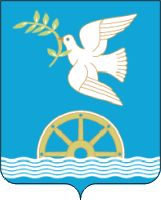 СОВЕТ СЕЛЬСКОГО ПОСЕЛЕНИЯ ОКТЯБРЬСКИЙ СЕЛЬСОВЕТМУНИЦИПАЛЬНОГО РАЙОНА БЛАГОВЕЩЕНСКИЙ РАЙОНРЕСПУБЛИКИ БАШКОРТОСТАН№Общая характеристика инициативного проектаСведения1.Наименование инициативного проекта2.Вопросы местного значения или иные вопросы, право решения которых предоставлено органам местного самоуправления сельского поселения Октябрьский сельсовет муниципального района Благовещенский район Республики Башкортостан, на исполнение которых направлен инициативный проект3.Территория реализации инициативного проекта4.Цель и задачи инициативного проекта5.Описание инициативного проекта (описание проблемы и обоснование ее актуальности (остроты), предложений по ее решению, описание мероприятий по реализации инициативного проекта – не более 5 страниц)6.Ожидаемые результаты от реализации инициативного проекта7Описание дальнейшего развития инициативного проекта после завершения финансирования (использование, содержание и т.д.)8.Ожидаемое количество жителей сельского поселения Октябрьский сельсовет муниципального района Благовещенский район Республики Башкортостан или его части, заинтересованных в реализации инициативного проекта 9.Сроки реализации инициативного проекта10.Информация об инициаторе проекта 11.Общая стоимость инициативного проекта12.Средства бюджета сельского поселения Октябрьский сельсовет муниципального района Благовещенский район Республики Башкортостан для реализации инициативного проекта13.Объем инициативных платежей, обеспечиваемый инициатором проекта14.Объем имущественного и (или) трудового участия, обеспечиваемый инициатором проекта № №  ппФамилия, имя, отчествоДата рожденияАдрес места жительстваПодписьи дата подписания листаNНАИМЕНОВАНИЕ ПОКАЗАТЕЛЕЙКОЛИЧЕСТВО БАЛЛОВ1Вклад участников реализации проекта в его финансирование, в том числе:Вклад участников реализации проекта в его финансирование, в том числе:1.1Средства бюджета сельского поселения Октябрьский сельсовет муниципального района Благовещенский район Республики Башкортостан для реализации инициативного проектаот 0 до 51.2Объем инициативных платежей, обеспечиваемый инициатором проектаот 0 до 51.3Объем имущественного и (или) трудового участия, обеспечиваемый инициатором проектаот 0 до 52Социальная и экономическая эффективность реализации проекта, в том числе:Социальная и экономическая эффективность реализации проекта, в том числе:2.1доля благополучателей в общей численности населения населенного пунктаот 0 до 52.2положительное воздействие результатов реализации проекта на состояние окружающей средыот 0 до 52.3доступность финансовых ресурсов, наличие механизмов содержания и эффективной эксплуатации объекта общественной инфраструктуры - результата реализации проектаот 0 до 53Степень участия населения населенного пункта в определении и решении проблемы, заявленной в проекте, в том числе:Степень участия населения населенного пункта в определении и решении проблемы, заявленной в проекте, в том числе:3.1степень участия населения в идентификации проблемы в процессе ее предварительного рассмотренияот 0 до 53.2степень участия населения в определении параметров проекта на заключительном собрании жителей населенного пунктаот 0 до 53.3использование средств массовой информации и других средств информирования населения в процессе отбора приоритетной проблемы поселения и разработки заявкиот 0 до 54Проведение с населением культурно-массовых мероприятий, связанных с реализацией проектаот 0 до 5